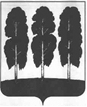 ДУМА БЕРЕЗОВСКОГО РАЙОНАХАНТЫ-МАНСИЙСКОГО АВТОНОМНОГО ОКРУГА – ЮГРЫРЕШЕНИЕот 08 сентября 2022 года		                                                              № 143пгт. БерезовоРассмотрев материалы, представленные для награждения Благодарностью Думы Березовского района, в соответствии с приложением 2 к решению Думы Березовского района от 26 ноября 2018 года № 343 «О наградах Думы Березовского района»,Дума района РЕШИЛА:1. Наградить Благодарностью Думы Березовского района за большой вклад в развитие потребительской кооперации, многолетний добросовестный труд и в связи с 90-летием со дня образования коллектив Березовского межрайонного союза потребительских обществ.2. Опубликовать решение в газете «Жизнь Югры» и разместить на официальном сайте органов местного самоуправления Березовского района. 3. Настоящее решение вступает в силу после его подписания. Председатель Думы Березовского района	                                                                    З.Р.КаневаО награждении Благодарностью Думы Березовского района